АДМИНИСТРАЦИЯ ГОРОДА КИЗЕЛА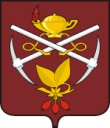 П О С Т А Н О В Л Е Н И Е 26.07.2019										 № 466     О внесении изменений в постановлениеадминистрации города Кизела от 29.03.2019 № 210 «Об утверждении муниципальной программы «Стимулирование экономической активностигородского округа «Город Кизел»В соответствии со статьей 179 Бюджетного кодекса Российской Федерации, постановлением администрации города Кизела от 01.03.2019г. № 153 «Об утверждении порядка разработки, реализации и оценки эффективности муниципальных программ городского округа «Город Кизел», с решением Кизеловской городской Думы I созыва от 31.05.2019г. № 114 «О внесении изменений в бюджет городского округа «Город Кизел» на 2019 год и на плановый период 2020 и 2021 годов», руководствуясь п.11 ч.2 ст.44, п.5,6 ч.5 ст.46 Устава города Кизела, администрация города Кизела ПОСТАНОВЛЯЕТ:1. Внести в муниципальную программу «Стимулирование экономической активности городского округа «Город Кизел», утвержденную постановлением администрации города Кизела от 29.03.2019г.  № 210, следующие изменения:1.1. в паспорте муниципальной программы «Стимулирование экономической активности городского округа «Город Кизел» позицию «Объемы и источники финансового обеспечения программы» изложить в следующей редакции:1.2. в паспорте подпрограммы «Обеспечение доступности услуг бань для потребителей в городском округе «Город Кизел» муниципальной программы «Стимулирование экономической активности городского округа «Город Кизел» позицию «Объемы и источники финансового обеспечения подпрограммы» изложить в следующей редакции:1.3. в паспорте подпрограммы «Развитие малых форм хозяйствования, личных подсобных хозяйств в городском округе «Город Кизел» муниципальной программы «Стимулирование экономической активности городского округа «Город Кизел» позицию «Объемы и источники финансового обеспечения подпрограммы» изложить в следующей редакции:1.4. приложение 2 к муниципальной программе «Стимулирование экономической активности городского округа «Город Кизел» «Финансовое обеспечение реализации муниципальной программы «Стимулирование экономической активности городского округа «Город Кизел» изложить в редакции приложения к настоящему постановлению.2. Обнародовать постановление в МБУ «Кизеловская библиотека» и разместить на официальном сайте администрации города Кизела в информационно-телекоммуникационной сети «Интернет».3. Настоящее постановление вступает в силу с момента обнародования и распространяется на правоотношения, возникшие с 01.06.2019 года.4. Возложить контроль за исполнением постановления на первого заместителя главы администрации города Кизела Гинтер С.Е.Глава города Кизела    								     А.В.РодыгинПриложение к постановлению администрации города Кизела от 26.07.2019 № 466Финансовое обеспечение реализации муниципальной программы «Стимулирование экономической активности городского округа «Город Кизел»Объемы иисточникифинансовогообеспеченияпрограммыИсточники финансового обеспеченияРасходы (тыс. руб.)Расходы (тыс. руб.)Расходы (тыс. руб.)Расходы (тыс. руб.)Расходы (тыс. руб.)Расходы (тыс. руб.)20192020202120222023ИтогоВсего, в том числе:1007,957795,767794,574794,5794,54187,298краевой бюджет70,18469,669,19169,569,5347,975федеральный бюджет2,3731,1670,383003,923местный бюджет935,47257257257253835,4внебюджет-ные источники000000Объемы и источники финансового обеспеченияИсточники финансового обеспеченияРасходы (тыс. руб.)Расходы (тыс. руб.)Расходы (тыс. руб.)Расходы (тыс. руб.)Расходы (тыс. руб.)Расходы (тыс. руб.)подпрограм-мы20192020202120222023ИтогоВсего, в том числе:935,4725,0725,0725,0725,03835,4краевой бюджет0,00,00,00,00,00,0федеральный бюджет0,00,00,00,00,00,0местный бюджет935,4725,0725,0725,0725,03835,4внебюджетные источники0,00,00,00,00,00,0Объемы иисточникифинансовогообеспеченияподпрограм-мыИсточники финансового обеспеченияРасходы (тыс. руб.)Расходы (тыс. руб.)Расходы (тыс. руб.)Расходы (тыс. руб.)Расходы (тыс. руб.)Расходы (тыс. руб.)20192020202120222023ИтогоВсего, в том числе:72,55770,76769,57469,569,5351,898краевой бюджет70,18469,669,19169,569,5347,975федеральный бюджет2,3731,1670,383003,923местный бюджет000000внебюджетные источники000000Наименование муниципальнойпрограммы, подпрограммы, основного мероприятия (ведомственной целевой программы), мероприятияГРБС, участникИсточники финансового обеспеченияНаименование муниципальнойпрограммы, подпрограммы, основного мероприятия (ведомственной целевой программы), мероприятияГРБС, участникИсточники финансового обеспеченияРасходы, тыс.руб.Расходы, тыс.руб.Расходы, тыс.руб.Расходы, тыс.руб.Расходы, тыс.руб.Расходы, тыс.руб.Наименование муниципальнойпрограммы, подпрограммы, основного мероприятия (ведомственной целевой программы), мероприятияГРБС, участникИсточники финансового обеспеченияВсего, в т.ч.:20192020202120222023Муниципальнаяпрограмма«Стимулированиеэкономическойактивностигородского округа«Город Кизел»-Всего, в т.ч.4187,2981007,957795,767794,574794,5794,5Муниципальнаяпрограмма«Стимулированиеэкономическойактивностигородского округа«Город Кизел»-местный бюджет3835,4935,4725725725725Муниципальнаяпрограмма«Стимулированиеэкономическойактивностигородского округа«Город Кизел»-краевой бюджет347,97570,18469,669,19169,569,5Муниципальнаяпрограмма«Стимулированиеэкономическойактивностигородского округа«Город Кизел»-федеральный бюджет3,9232,3731,1670,38300Муниципальнаяпрограмма«Стимулированиеэкономическойактивностигородского округа«Город Кизел»-внебюджетные источники000000Подпрограмма 1.Обеспечение доступности услуг бань для потребителей в городском округе-Всего, в т.ч.3835,4935,4725725725725Подпрограмма 1.Обеспечение доступности услуг бань для потребителей в городском округе-местный бюджет3835,4935,4725725725725Подпрограмма 1.Обеспечение доступности услуг бань для потребителей в городском округе-краевой бюджет000000Подпрограмма 1.Обеспечение доступности услуг бань для потребителей в городском округе-федеральный бюджет000000«Город Кизел»внебюджетные источники000000Основное мероприятие 1.1.Возмещение недополученных доходов за услуги бань.Администрация города КизелаВсего, в т.ч.3835,4935,4725725725725Основное мероприятие 1.1.Возмещение недополученных доходов за услуги бань.Администрация города Кизеламестный бюджет3835,4935,4725725725725Основное мероприятие 1.1.Возмещение недополученных доходов за услуги бань.Администрация города Кизелакраевой бюджет000000Основное мероприятие 1.1.Возмещение недополученных доходов за услуги бань.Администрация города Кизелафедеральный бюджет000000Основное мероприятие 1.1.Возмещение недополученных доходов за услуги бань.Администрация города Кизелавнебюджетные источники000000Мероприятие 1.1. Возмещение недополученных доходов за услуги бань.Администрация города КизелаВсего, в т.ч.3835,4935,4725725725725Мероприятие 1.1. Возмещение недополученных доходов за услуги бань.Администрация города Кизеламестный бюджет3835,4935,4725725725725Мероприятие 1.1. Возмещение недополученных доходов за услуги бань.Администрация города Кизелакраевой бюджет000000Мероприятие 1.1. Возмещение недополученных доходов за услуги бань.Администрация города Кизелафедеральный бюджет000000Мероприятие 1.1. Возмещение недополученных доходов за услуги бань.Администрация города Кизелавнебюджетные источники000000Подпрограмма 2.Развитие малых форм хозяйствования, личных подсобных хозяйств в городском округе «Город Кизел»-Всего, в т.ч.351,89872,55770,76769,57469,569,5Подпрограмма 2.Развитие малых форм хозяйствования, личных подсобных хозяйств в городском округе «Город Кизел»-местный бюджет000000Подпрограмма 2.Развитие малых форм хозяйствования, личных подсобных хозяйств в городском округе «Город Кизел»-краевой бюджет347,97570,18469,669,19169,569,5Подпрограмма 2.Развитие малых форм хозяйствования, личных подсобных хозяйств в городском округе «Город Кизел»-федеральный бюджет3,9232,3731,1670,38300Подпрограмма 2.Развитие малых форм хозяйствования, личных подсобных хозяйств в городском округе «Город Кизел»-внебюджетные источники000000Основное мероприятие 2.3.Развитие системы финансово-кредитной поддержки малыхАдминистрация города КизелаВсего, в т.ч.6,8983,5571,7670,5740,50,5Основное мероприятие 2.3.Развитие системы финансово-кредитной поддержки малыхАдминистрация города Кизеламестный бюджет000000Основное мероприятие 2.3.Развитие системы финансово-кредитной поддержки малыхАдминистрация города Кизелакраевой бюджет2,9751,1840,60,1910,50,5Основное мероприятие 2.3.Развитие системы финансово-кредитной поддержки малыхАдминистрация города Кизелафедеральный бюджет3,9232,3731,1670,38300форм хозяйствования на территории городского округа «Город Кизел»внебюджетные источники000000Мероприятие 2.3.1. Поддержка достижения целевых показателей региональных программ развития агропромышлен-ного комплексаАдминистрация города КизелаВсего, в т.ч.6,8983,5571,7670,5740,50,5Мероприятие 2.3.1. Поддержка достижения целевых показателей региональных программ развития агропромышлен-ного комплексаАдминистрация города Кизеламестный бюджет000000Мероприятие 2.3.1. Поддержка достижения целевых показателей региональных программ развития агропромышлен-ного комплексаАдминистрация города Кизелакраевой бюджет2,9751,1840,60,1910,50,5Мероприятие 2.3.1. Поддержка достижения целевых показателей региональных программ развития агропромышлен-ного комплексаАдминистрация города Кизелафедеральный бюджет3,9232,3731,1670,38300Мероприятие 2.3.1. Поддержка достижения целевых показателей региональных программ развития агропромышлен-ного комплексаАдминистрация города Кизелавнебюджетные источники000000Основное мероприятие 2.4.Администрирова-ние отдельных государственных полномочий по поддержке сельскохозяйственного производстваАдминистрация города КизелаВсего, в т.ч.3456969696969Основное мероприятие 2.4.Администрирова-ние отдельных государственных полномочий по поддержке сельскохозяйственного производстваАдминистрация города Кизеламестный бюджет000000Основное мероприятие 2.4.Администрирова-ние отдельных государственных полномочий по поддержке сельскохозяйственного производстваАдминистрация города Кизелакраевой бюджет3456969696969Основное мероприятие 2.4.Администрирова-ние отдельных государственных полномочий по поддержке сельскохозяйственного производстваАдминистрация города Кизелафедеральный бюджет000000Основное мероприятие 2.4.Администрирова-ние отдельных государственных полномочий по поддержке сельскохозяйственного производстваАдминистрация города Кизелавнебюджетные источники000000Мероприятие 2.4.1.Администрированиеотдельныхгосударственныхполномочий поподдержкесельскохозяйственного производстваАдминистрация города КизелаВсего, в т.ч.3456969696969Мероприятие 2.4.1.Администрированиеотдельныхгосударственныхполномочий поподдержкесельскохозяйственного производстваАдминистрация города Кизеламестный бюджет000000Мероприятие 2.4.1.Администрированиеотдельныхгосударственныхполномочий поподдержкесельскохозяйственного производстваАдминистрация города Кизелакраевой бюджет3456969696969Мероприятие 2.4.1.Администрированиеотдельныхгосударственныхполномочий поподдержкесельскохозяйственного производстваАдминистрация города Кизелафедеральный бюджет000000Мероприятие 2.4.1.Администрированиеотдельныхгосударственныхполномочий поподдержкесельскохозяйственного производстваАдминистрация города Кизелавнебюджетные источники000000